QHS COUNSELING DEPARTMENT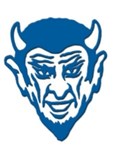 CONTACT INFORMATIONAngela Keppner (Freshmen A-K) Phone: 217.228.7169 x132 Fax: 217.228.7149 Email: keppnean@qps.org Erica Huntley (Sophomores A-K) Phone: 217.228.7169 x107 Fax: 217.228.7149 Email: huntleer@qps.org Jessica Beaston (Juniors A-K) Phone: 217.228.7169 x137 Fax: 217.228.7149 Email: beastoje@qps.org Stephanie Kaylor Trent (Seniors A-K) Phone: 217.228.7169 x136 Fax: 217.228.7149 Email: kaylorst@qps.org Maddie Corder (College/Career Counselor) Phone: 217.228.7169 x265 Fax:  217.228.7149 Email: corderma@qps.org Julie Bocke (Head Counseling Secretary) Phone: 217.228.7169 x138 Fax: 217.228.7149 Email: bockeju@qps.org Lori Teel (TAOEP Family Support) Phone: 217.228.7169 x150 Fax: 217.228.7149 Email: teello@qps.org Mindy Jackson (Freshmen L-Z) Phone: 217.228.7169 x135 Fax: 217.228.7149 Email: jacksome@qps.org Ann Logan (Sophomores L-Z) Phone: 217.228.7169 x108 Fax: 217.228.7149 Email: loganan@qps.org Dan Buelt (Juniors L-Z) Phone: 217.228.7169 x131 Fax: 217.228.7149 Email: bueltda@qps.org Chad Struck (Seniors L-Z) Phone: 217.228.7169 x120 Fax: 217.228.7149 Email: struckch@qps.org Jolene Briscoe (Registrar) Phone: 217.224.3770 x158 Fax: 217.228.7149 Email: briscojo@qps.org Suzi Waters (Counseling Secretary) Phone: 217.228.7169 x155 Fax: 217.228.7149 Email: waterssu@qps.org 